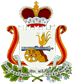 АДМИНИСТРАЦИЯ ГНЕЗДОВСКОГО СЕЛЬСКО ПОСЕЛЕНИЯ СМОЛЕНСКОГОРАЙОНА СМОЛЕНСКОЙ ОБЛАСТИП О С Т А Н О В Л Е Н И Еот «17» декабря 2012 г.		№126    В соответствии с постановлением Администрации Смоленской области от 27.10.2005 № 311 «Об оплате труда работников, замещающих должности не являющиеся государственными должностями Смоленской области, должностями государственной гражданской службы Смоленской области» (в редакции постановлений Администрации  Смоленской области от 13.12.2005 №356, от 15.11.2006 №402, от 26.11.2007 №423, от 29.01.2008 №40, от 28.07.2008 №403, от 21.11.2008 №627, от 19.12.2008 №712, от 20.10.2011 № 650, от 13.12.2011 №812, от 03.05.2012 №303, от 25.05.2012 №316, от 19.06.2012 №377, от 11.09.2012 №629, от 03.12.2012 №917) ,	Администрация Гнездовского сельского поселения Смоленского района Смоленской областиП О С Т А Н О В Л Я ЕТ:1.Пункт 1 вышеуказанного постановления изложить в следующей редакции: «Установить    перечень    должностей    лиц,    исполняющих обязанности по техническому обеспечению деятельности     Администрации    Гнездовского сельского поселения Смоленского района Смоленской области и размеры их должностных окладов согласно приложению № 4 к постановлению Администрации Смоленской области от 03.12.2012 № 917 и  штатного расписания Администрации:- старший менеджер – 5911,00;- менеджер	- 5600,00	- 3669,00	;- старший инспектор  - 3727,00».2.Настоящее постановление применяется к правоотношениям, возникшим с 1 октября 2012 года.
Глава муниципального образованияГнездовского сельского поселенияСмоленского района Смоленской области:                Е.С.СоловьеваО внесении изменений в постановление Главы муниципального образования  Гнездовского сельского поселения Смоленского района Смоленской области от 28.12.2009 г. №203 «Об оплате труда работников, не занимающих муниципальные должности муниципальной службы и исполняющих обязанности по техническому обеспечению деятельности Администрации Гнездовского сельского поселения Смоленского района Смоленской области»